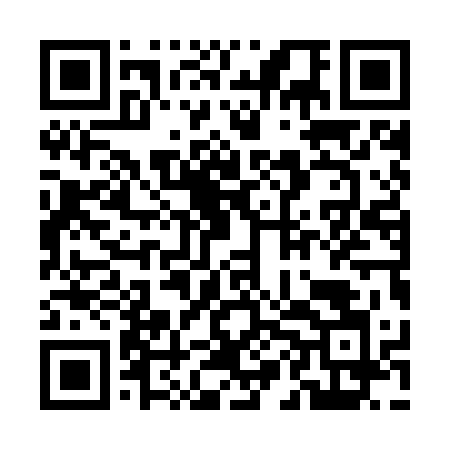 Prayer times for Sekanderkhali, BangladeshWed 1 May 2024 - Fri 31 May 2024High Latitude Method: NonePrayer Calculation Method: University of Islamic SciencesAsar Calculation Method: ShafiPrayer times provided by https://www.salahtimes.comDateDayFajrSunriseDhuhrAsrMaghribIsha1Wed4:085:2711:563:196:257:452Thu4:075:2711:563:186:267:453Fri4:065:2611:563:186:267:464Sat4:055:2511:563:186:277:475Sun4:055:2511:563:176:277:476Mon4:045:2411:563:176:277:487Tue4:035:2411:563:176:287:488Wed4:025:2311:563:166:287:499Thu4:025:2311:563:166:297:5010Fri4:015:2211:553:166:297:5011Sat4:005:2111:553:156:307:5112Sun4:005:2111:553:156:307:5213Mon3:595:2111:553:156:317:5214Tue3:585:2011:553:156:317:5315Wed3:585:2011:553:146:317:5316Thu3:575:1911:553:146:327:5417Fri3:575:1911:553:146:327:5518Sat3:565:1811:563:146:337:5519Sun3:555:1811:563:136:337:5620Mon3:555:1811:563:136:347:5721Tue3:545:1711:563:136:347:5722Wed3:545:1711:563:136:357:5823Thu3:545:1711:563:136:357:5824Fri3:535:1711:563:136:357:5925Sat3:535:1611:563:126:368:0026Sun3:525:1611:563:126:368:0027Mon3:525:1611:563:126:378:0128Tue3:525:1611:563:126:378:0129Wed3:515:1611:573:126:388:0230Thu3:515:1511:573:126:388:0331Fri3:515:1511:573:126:388:03